TORINO IP54 LEDEen rechthoekige LED opbouwarmatuur vervaardigd uit gepoederlakte staalplaat in de kleur wit met een opaal en microprismatisch diffusor. Het toestel heeft een rechthoekige vorm met een bredere rand.Verkrijgbaar in verschillende afmetingen:
595x595x65
11195x295x65Beschermingsgraad:	IP54
Lichtkleur:		CRI83 3000K, 4000K
Garantie:		2 jaar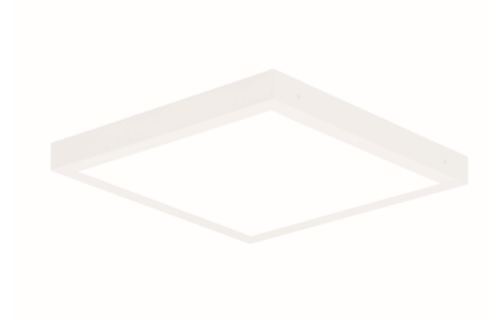 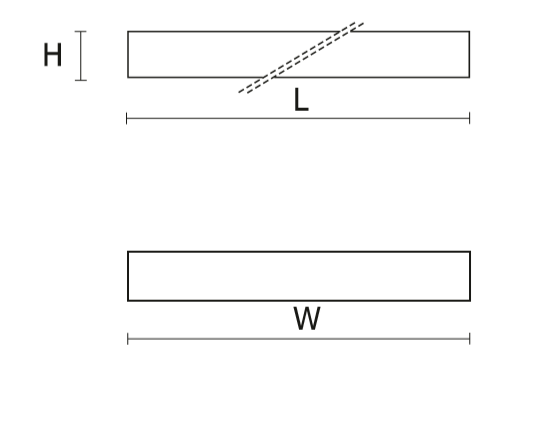 